                                                  Methodological Worksheet  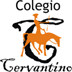            English Department                                                                                                                            Miss Débora Pinto P. Name:________________________________________________________________________Review of Contents for the TestCMO: Vocabulario relacionado con Countables and Uncountables nouns (Unit 3)-  Usos del Some y Any -  Comprensión LectoraEXERCISESWrite the following measurements in Spanish , draw an example. Then write a sentence in English.Containers (countable and uncountable nouns)Put the name of the following containers: Look the following sentences and complete the chart:Do you have any fresh juice?I had dessert with some syrup.I didn´t have any cup of coffee.Complete the following sentences using  some or any.Have you got _____________flour in the dough?No, I haven’t got __________.I think I’m going to buy _________some lemons.Don’t forget to buy _________enough mermelade. Sue went to the party with ___________ of her friends. Jane doesn't have ____________ new dress. Have you got______________ a car or house? Here is ____________ food for your pets. I think you should put __________ the TV on the red table. Could you check if there are __________mails in my box? Read the following paragraph : Answer the following questions with short and general answers: Where is located Tomoe Sushi?What kind of order the reviewers did ?Can you name the entire Menu that they had at Tome Sushi?Which are the general impression of the reviewer?According to the paragraph which is the best title for it? General impressions of esthetical presentation of sushiArriving to a Sushi restaurantThe origin of SushiWhich idea best summarizes the paragraph? The reviewer was a new Yorker.From time ago, Sushi has been appreciated through generations.Tomoe Sushi is a nice and high quality restaurant.